Bestellung Schul-T-Shirt für die Grundschule Schalkhausen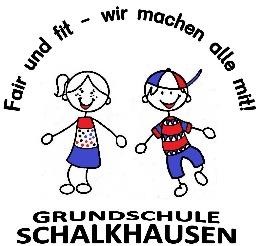 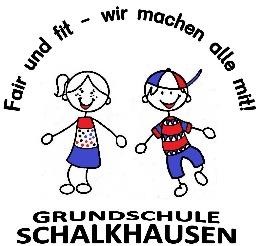 So geht’s: 1) Bitte kreuzen Sie die benötigten Angaben unten an. 2) Lassen Sie die Bestellung (unterer Abschnitt)   der Schule oder einem Mitglied des Elternbeirats zukommenoderSenden Sie das Bestellformular an folgende E-Mail: elternbeirat-grundschuleschalkhausen@gmx.de3) Überweisen Sie den Betrag auf unser Konto:  Marion Heinzel Elternbeirat GS Schalkhausen - IBAN: DE02 7655 0000 0009 2791 83 ltd.Kosten: Das T-Shirt kostet 17 € Mit Namen auf dem Rücken 22 € Alle Bestellungen werden bis zum 01.07.24 gesammelt und nach Zahlungseingang gemeinsam in den Druck gegeben.Ihr Elternbeirat der Grundschule Schalkhausen Farbe des T-Shirts wählen:  Bitte 1 von 18 Herzen ankreuzen                        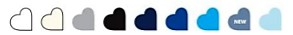         Weiß     Nature   Sp. Grey   Black    Navy     Royal    Sapphire  D.Indigo   L.Blue 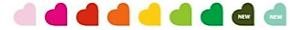                                       L.Pink      Pink      Red        Orange    Yellow     Lime     Green   Military   D. Mint Größe des T-Shirts wählen: (weitere Größen auf Anfrage)Kinder:		O   128/134 		O   140/146 		O   152/158 		Erwachsene:	O   S		O   M		O   L		O   XLFarbe des Schul-Logos auf der Vorderseite wählen:   O  weiß       O  schwarz	       O  neongelb       O  neongrün       O  neonpink       O  neonrot Name auf der Rückseite:      O Name:__________________________       O ohne Name Ihre Kontaktdaten:Name:                                                                                                                	 Adresse:										Telefon/E-Mail:									